 Summer Year: ____________ Unit: ___________    Date: ___________ Fee: ___________ Membership # ________________ Processed by: __________APPLICATION FOR MINI SUMMER MEMBERSHIP 2021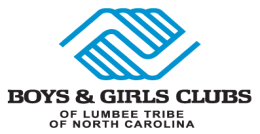 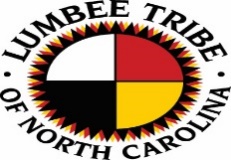 Child’s First Name: ______________________________   MI: _________   Last Name: _______________________________   Preferred First Name: ______________________________________   Gender:   Male: ________   Female:  ________911 Address: _____________________________________________   City: ______________ State: _______ Zip: _________ Mailing Address: ___________________________________   Birth Date: ______/_____ /_______    Age:  __________City: ________________________   State: _____   Zip: ___________   Home phone: ______________   Cell: ______________School: ________________________________________   Grade: ____________   Teacher: ___________________________Race: check all that apply   1. American Indian______   2. White_____   3. African American_____   4. Other________________ If American Indian/Native American, please tell what tribe you identify with: __________________________________If your child is an enrolled member of the Lumbee Tribe, please give the enrollment #: __________________________Does your child have any health problems, allergies or handicaps? (ex. ADHD, asthma, etc.)   Yes_______ No_______ Explain:	 _______________________________________________________________________________________________Does your child have any medical, physical or mental disorders? Yes_______ No_________Please Identify: _________________________________________________________________________________________Please list any medications your child takes: __________________________________________________________________Does a hospital or doctor have permission to treat your child in the case of an emergency?   Yes ______     No ______Will your child walk or ride from the Club? ________   Please note, all riders, must have a pick-up/release form completed and only those individuals will be allowed to pick up a member.Additional Emergency Contact Other Than Parent/GuardiansName: _______________________________   Relationship: __________________________   Phone Number: __________________ The Following information is necessary for our records and the funding our organization receives.  The answers you give will not affect your child joining the Boys & Girls Club.  The answers you provide will be kept confidential.  Thank you for your cooperation.Who does child live with: ________________________________    Head of household:   male    female   Single parent home: yes   no    Total # in the home _________ Total # of children in home ages: 0-5 ________ 6-12 _______ 13-18________    *Annual Family Income level (please check one)______$0-$4,999		                                                  _______$5,000-$9,999		                   ________$10,000-$14,999                                   ______$15,000-$19,999	                                                  _______$20,000-$24,999		                   ________$25,000-$29,999______$30,000-$34,999	                                                  _______$35,000-$39,999		                   ________$40,000 and abovePlease check all that apply for the household:TANF               SSDI (DISABILITY)     DAY CARE VOUCHER  FOOD STAMPS     GENERAL ASSISTANCE    PUBLIC  HOUSING    SECTION 8     FREE LUNCH              REDUCED LUNCH        VETERANS COMPENSATION     Legal Guardian 1: ______________________________ 		         Legal Guardian 2: _______________________________Relationship to child: ___________________________		         Relationship to child: ____________________________Employer’s Name: _____________________________		         Employer’s Name: ______________________________Position: _____________________________________		         Position: ______________________________________Work Phone: __________________________________		         Work Phone: ___________________________________Work Hours: __________________________________                        Work Hours: ___________________________________Email: _______________________________________		         Email: ________________________________________==========================================================================================================
I hereby make application for my child’s membership to the Boys & Girls Clubs of The Lumbee Tribe of North Carolina. I understand that all membership dues are non-refundable and membership may be terminated anytime, at the discretion of the Boys & Girls Clubs. I have explained the rules to my child and understand that the Clubs nor the Lumbee Tribe will not be responsible for any accident to my child on the premises or while engaged in any of its activities away from the Clubs. I understand the Clubs nor are the Lumbee Tribe not responsible for any lost, stolen or damaged items in the Clubs. I understand that this program is not a licensed child care program and it operates under an Open Door Policy, therefore members may come and go as they desire. Employees cannot force a child to stay at the Club, therefore the Boys & Girls Clubs will not be held liable for my child leaving the building or grounds, nor will they be responsible for my child participating in any activity without my permission. I hereby consent to the reproduction, publication and use of photographs/video footage taken of my child for advertising, educational and/or publicity purposes in any and all publications, Web sites, advertisements and publicity materials, without limitation or reservation, as deemed appropriate by the organization. I also consent to any testimony or text written about the person named above that may accompany said photographs or stand-alone in any and all publications, advertisements and publicity materials, without limitation or reservation, as deemed appropriate by the organization. No member may stay at the Clubs without his/her membership card. I further understand that the Boys & Girls Clubs will not be responsible for members after closing time and members may be taken to the local police station to wait for their ride after closing time. I fully understand and agree to all of the conditions stated on this form and have counseled my child to conform to the rules of the Boys & Girl Clubs and the authority of the employees of the Boys & Girls Clubs. Please read the above information carefully before signing._____________________________________                 __________________________________________                    ___________________              Parent/Guardian’s Signature                       Club Member’s Signature                                        Date1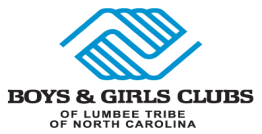 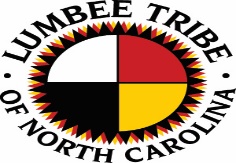 Lumbee Tribe of NC BGCPick-up/Release FormThe following people have authorization to pick my child up from the Boys & Girls Clubs.                          Name 				Relationship		                  Contact #_______________________        ______________________     ___________________________________________        ______________________     ___________________________________________        ______________________     ___________________________________________        ______________________     ___________________________________________        ______________________     ____________________Waiver and Release of LiabilityThis is to certify that I, _____________________________________ as parent/guardian with legal responsibility for my minor child acknowledge that he/she will be engaged in activities that involve risk of injury at the Boys and Girls Clubs of the Lumbee Tribe of North Carolina. I do recognize and assume that risk, whether foreseeable or not reasonably foreseeable, on behalf of my child, in connection with participation in activities of recreation and instruction at Boys and Girls Clubs of the Lumbee Tribe of NC activities. On behalf of my minor and his/her legal representatives, I hereby release and agree to indemnify the Boys and Girls Clubs of the Lumbee Tribe of NC and their affiliates, administrators, directors, managers, agents, coaches, and their employees, other participants, and sponsor agencies, from any and all claims and damages instituting or arising out of my minor child's involvement or participation in the programs at the Boys and Girls Clubs of the Lumbee Tribe of North Carolina._____________________________________                 __________________________________________                    ___________________              Parent/Guardian’s Signature                       Club Member’s Signature                                        Date2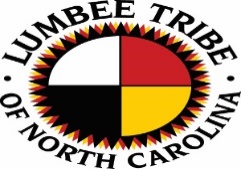 Lumbee Tribe of NC BGC                            Parental Release FormI,_____________________________ the parent/guardian of the minor child listed on this application, for ourselves, our heirs, executors and administrators, hereby release, waive, acquit and forever discharge the Boys & Girls Clubs of the Lumbee Tribe of NC, and Boys & Girls Clubs of America, their representatives, successors, insurers, assigns or any other person or entity associated with any of the above organizations such as staff, directors or volunteers, from all liability, claims, demands, or causes of action for any and all loss, damage, injury or death and any claim of damages resulting from use of facilities owned or controlled by the above organizations, or participation in activities of said organizations either at or away from the Clubs.Medical Treatment_____ I give permission to the Boys & Girls Clubs of the Lumbee Tribe of NC to seek emergency medical treatment (Initials) for my minor child if I cannot be reached. I will be responsible for all costs of medical attention and treatment.  Surveys and Questionnaires_____ I, the parent/guardian of the minor child listed on this application, give permission for Boys & Girls Clubs to survey my child about his or her Club experience and behaviors, skills and attitudes using Boys & Girls Clubs of America’s Youth Development Outcome Measurement Tool Kit surveys or other survey instruments. Technology_____ As a member of the Boys & Girls Clubs, your child will have access to the Internet.  While precautions are being taken, it is possible that she/he may access inappropriate sites. Boys & Girls Clubs will have rules and consequences at the Club for such behavior; however we will not be responsible for the consequences of such access.Miscellaneous_____ I understand that the Boys & Girls Clubs is not responsible for lost or stolen items. Parents and club members are responsible for their own transportation to and from the clubs. I give permission for my child’s picture, moving pictures, or any other graphic depiction or likeness, to be used by the Boys & Girls Clubs of the Lumbee Tribe of NC and its activities.I also understand that the Clubs are not, nor claim to be, a licensed day care center.       I have read the completed application and this form, understanding the rules of the Boys & Girls Clubs and request that my child be admitted into membership.  _____________________________             ____________________________________  	            _________________Parent/Guardian’s Signature                    Club Member’s Signature		                       Date3Lumbee Tribe of NC BGC.Health FormName__________________________________________________ Gender________ DOB___________ Age______		Last			First			MI Parent/Guardian_______________________________________________ Phone_______________    _________________		Last			First			MI			Day			EveningHome Address_________________________________ Mailing Address___________________________________			Number and Street							                        PO Box______________________________________________________________________________________________			City					State					Zip CodeEmergency Contact OTHER than Parent/Guardian__________________________________________ (Must be 18 or older)Relationship to child______________________ Home Phone_______________ Cell/Work Phone_______________In case of emergency please take my child to ________________________________ hospital for medical treatment.Medical InsuranceRequired Signatures: This form is correct to the best of my knowledge and the member listed above has permission to participate in club activities unless noted above.  Authorization for treatment: I hereby give permission to the medical personnel listed above to secure and administer treatment, including hospitalization and necessary transportation for my child listed above. Further, I agree to be responsible for all medical expenses acquired._____________________________             ____________________________________  	            _________________Parent/Guardian’s Signature                    Club Member’s Signature		                       Date4Lumbee Tribe of NC BGCPermission FormMy child ____________________________________ has my permission to travel as needed between the               seven (7) Boys & Girls Club sites on tribal vehicles as events are sponsored at various sites.  He/She has my permission to participate in club sponsored/tribal sponsored activities at the Lumbee Tribe Culture Center, Pembroke Recreation Complex and the Robeson County Career Center. These activities include but are not limited to swimming, stickball events, gardening activities and other cultural activities.  Photo Release FormI hereby consent to the reproduction, publication and use of photographs/video footage taken of __________________________________ by ______________________________ for advertising,                          Club Member’s Name                                                                             Club’s Nameeducational and/or publicity purposes in any and all publications, Web sites, advertisements and publicity materials, without limitation or reservation, as deemed appropriate by the organization. I also consent to any testimony or text written about the person named above that may accompany said photographs or stand-alone in any and all publications, advertisements and publicity materials, without limitation or reservation, as deemed appropriate by the organization.Bus/Van Summer Feeding Program Release Form The following form gives your child permission to ride the bus/van from Pembroke/Two Streams Boys & Girls Club to Prospect Elementary School for the Summer Feeding Program. This form will ensure that your child will be eligible to ride the bus/van from the club to the lunch site and back to the club. Boys & Girls Clubs will provide lunch on Fridays.                  ________________________________________________                                              ____________________________              Parent/Guardian’s Signature                                                                      Date5                                   Policy Holder’s NameName of Insurance CarrierPolicy/Group’s NumberAddress of Insurance Carrier